Launch Activity “Who are we?” (Who is God and how does He see us?)ArtefactExplanationPicture of baby’s handGod knows us before we are bornHand of God image - available Creative Commons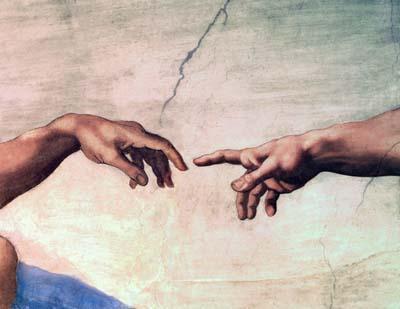 “Search Me O God” – Leigh NewtonFootprints poemPrayer Book/ Used Bible“You Say” Lauren Daigle 2017 https://www.youtube.com/watch?v=lKw6uqtGFfo Who you say I amDecision making deviceFree will/ does God make all of the decisions in our life?Gardening artefacts/ plantsCo-carers of creationgiftIndividual gifts and talentsScripture ReferencesPsalm 139:13Treasure/ treasure boxLiteratureWilfred Gordon McDonald PartridgeTreasure BoxSaint icon or imageWe are seen as saints in God’s eyesBlack cloth/ judge’s gavelRepresents sinChurch imageCommunity, worshipBowl and towelWashing feetWho am I in Christ? Poster